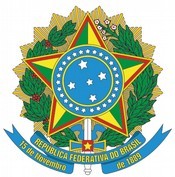 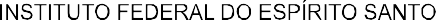 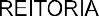 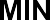 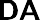 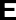 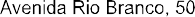 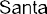 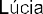 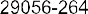 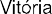 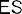 ANEXO VMEMORANDO PARA SOLICITAÇÃO DE INSCRIÇÃO EM/CONTRATAÇÃO DE EVENTO DE CAPACITAÇÃOMem. -	 	Em 	de 	de 	. Ao (À) Sr. (a)Assunto: Solicitação de inscrição em/contratação de evento de capacitaçãoManifestamos anuência à solicitação de inscrição/contratação de evento de capacitação do (s) servidor (es), conforme formulário de requerimento de capacitação ou de contratação de aperfeiçoamento in company:Esclarecemos que o evento de capacitação será realizado na modalidade 	, pelo(a) 		em com previsão de início em 	e termino em  		 	, sendo o prazo limite para inscrição/contratação de forma a viabilizar a concessão de diárias e passagens, nos termos da Portaria MPOG nº 505/2009 (se houver).Atenciosamente,Assinatura e Carimbo/Assinatura Eletrônica